Disability Access and Inclusion 
Plan2020 – 2024Table of contentsStatement from Chief Executive	3About the Department of Treasury and Finance	4Our staff profile	4Our purpose and objectives	4Our vision	5Our guiding principles	5Strategic context	6Actions	71: Inclusive communities for all	72: Leadership and collaboration	83: Accessible communities	94: Learning and employment	10Disability access and inclusion plan development and implementation	13Glossary and definitions	15Statement from Chief Executive I am pleased to deliver the Department of Treasury and Finance’s first Disability Access and Inclusion Plan. Promoting the rights of South Australians living with disability and ensuring all people enjoy the same access and inclusion experience within our community is of the upmost importance.Through this plan, the department will continually strive to foster a work environment that embraces diversity, inclusion and upholds the rights of people living with disability to access the services and programs we deliver. We know that through embracing the individual skills, perspectives and experiences that our employees bring to the workplace, we can improve our services to the South Australian community. This plan demonstrates our commitment to an inclusive South Australian community in which all people living with disability are included, recognised and respected. I look forward to leading the implementation of these actions across our service.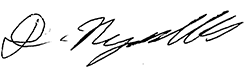 David ReynoldsCHIEF EXECUTIVEThis Disability Access and Inclusion Plan (DAIP) is available on the Department of Treasury and Finance website, or in alternative formats such as Easy Read, large font, electronic format (disk or emailed), audio or Braille, on request.About the Department of Treasury and FinanceThe Department of Treasury and Finance (DTF) is the lead agency for economic, social and financial policy outcomes, where we play a vital role in providing economic and fiscal policy advice to the government of South Australia. Our people conduct research, analyse information, give advice, contribute to government policy and decision-making and support the Treasurer in producing the State Budget. Our people also provide corporate and business services in the areas of Payroll, Accounts Payable, Accounts Receivable and Financial Services so that all South Australian government departments can focus on their core business operations.As an organisation we contribute to South Australia by providing financial services to the community, covering asset and liability management, collection of state taxes, insurance and superannuation as well as services for work health and safety and state-based industrial relations services across South Australia. DTF staff and offices are based across metropolitan Adelaide (Adelaide CBD, Keswick, Port Adelaide) and regional South Australia (Berri, Mount Gambier, Port Lincoln, Port Pirie, Whyalla).  Our staff profile As at August 2020, DTF employed 1,795 people. Of these, 48 people, equating to 2.7% of the workforce, self-identified as having some form of disability.We are committed to workforce diversity and reducing the barriers that prevent full participation at work for people with disability through ensuring an accessible workplace and technologies.Our purpose and objectivesDTF’s purpose is ‘working together to support the future prosperity and wellbeing of all South Australians’. Our objectives are to:Empower and trust our skilled, diverse, flexible and committed peoplePromote and support responsible budget and financial managementDeliver timely high-quality services to meet the needs of our clientsCollaborate to deliver high-quality advice, policy, compliance and regulation Our visionOur vision is to enable an accessible and inclusive South Australia based on fairness and respect. To achieve this vision, DTF will focus on four key focus areas:Through our actions DTF aims to achieve the following:To increase the employment opportunities and retention of people with disability, and position the department as an employer of choice for candidates with disabilityTo acknowledge and respect the positive impact that employees with disability have on the work environment To build relationships with people with disability and expand the knowledge of all staff around the lived experience of people with disabilityTo support the full economic and social participation of people with disability in the communityTo enable disability access and inclusion to become an integral part of everyday business.Our guiding principlesThis DAIP is based on the following principles for people living with disability to have the fundamental right to a workplace that: Respects their responsibility and autonomy, where their individual worth and dignity is recognised.  Supports their participation in social and economic life, and enables them to make decisions, including supported decisions and to take risks.Provides access to information in appropriate forms and methods Respects privacy and confidentiality and enables effective complaint management and access to justice when needed.  Their managers, colleagues and peers acknowledge and respect the crucial role of their families, carers and significant persons in supporting them in the workplace.  Acknowledges and respects their abilities, strengths, goals and individual needs.Further supporting this, in the development of this plan and all other relevant materials DTF supports the concept – Nothing about us without us – that is, no policy is decided by any representative without the full and direct participation of members of the group(s) affected by that policy.Our approach will include a human rights-based approach which seeks ways to respect, support and celebrate human diversity by creating the conditions that allow meaningful participation by a wide range of people, including people living with disability. Strategic contextThis DAIP was developed in accordance with the Disability Inclusion Act 2018 (SA) (the Act) and is strategically aligned to the Inclusive SA: State Disability Inclusion Plan 2019-2023 (the State Plan). In 2018, the Act was passed because the South Australian Government recognised that a stronger commitment to access and inclusion planning for people living with disability was needed. The Act supports the United Nations Convention on the Rights of Persons with Disabilities (UNCRPD), and mandates the development of Disability Access and Inclusion Plans for State authorities under Part 5, section 16. The State Plan sets a framework to support State authorities to implement the National Disability Strategy (NDS) by developing a Disability Access and Inclusion Plan.  Annual reporting against DTF’s DAIP and the State Plan will fulfil the requirements of the Act and align the South Australian Government’s achievements towards the NDS’s areas of policy action. Strategic alignment of DTF’s Disability Access & Inclusion Plan: ActionsThe DTF DAIP is aligned to the themes and priority areas of the Inclusive SA: State Disability Inclusion Plan 2019–2023.1: Inclusive communities for all Social inclusion is a priority for people living with disability as it affects all aspects of their lives. It is our aim that the contributions and rights of people living with disability are valued and understood by all South Australians and that their rights are promoted, upheld and protected. We also want to ensure that people living with disability are supported to advocate for their own rights.Inclusive SA Priority 1: 	Involvement in the communityInclusive SA Priority 2: 	Improving community understanding and awarenessInclusive SA Priority 3: 	Promoting the rights of people living with disability2: Leadership and collaborationPeople living with disability want to have a greater role in leading and contributing to government and community decision-making. It is our aim that the perspectives of people living with disability are actively sought and that they are supported to participate meaningfully in government and community consultation and engagement activities.Inclusive SA Priority 4: 	Participation in decision-makingInclusive SA Priority 5: 	Leadership and raising profileInclusive SA Priority 6:	Engagement and consultation3: Accessible communitiesThe accessibility of the built environment, quality services and information is key to ensuring people living with disability are included and have the opportunity to equally participate in all aspects of community life. It is our aim to increase accessibility to public and community infrastructure, transport, services, information, sport and recreation and the greater community.Inclusive SA Priority 7: 	Universal Design across South AustraliaInclusive SA Priority 8: 	Accessible and available informationInclusive SA Priority 9: 	Access to services4: Learning and employmentWorkforce participation is fundamental to social inclusion. It provides economic independence and choice, social connections and friendships, value, identity and belonging. It is our aim that people living with disability have access to inclusive places of study and that education and training provides pathways to meaningful and inclusive employment and volunteering opportunities.Inclusive SA Priority 10: 	Better supports within educational and training settingsInclusive SA Priority 11: 	Skill development through volunteering and support in navigating the pathway between learning and earningInclusive SA Priority 12: 	Improved access to employment opportunities and better support within workplacesDisability access and inclusion plan development and implementationConsultationConsultation and collaboration occurred with the following key stakeholders and feedback received informed the final version of our DAIP:People and Performance team, DTFBranch Executive Directors, DTFEquity, Diversity and Inclusion committee, DTFDTF employees who have identified as living with disabilityAcross-government DAIP Consultation Community of PracticeSA Public Sector Disability Employment Reference Group Members of the public through the YourSAy Disability Access and Inclusion Plan consultation hubDepartment of Human Services Disability Engagement GroupOur DAIP will undergo regular reviews and updates. While the official public consultation period for DTF’s DAIP has now closed, feedback is still welcome at any time. To provide feedback, you can call us on +61 8 8226 9500 (call‑back service), email us at commservices@sa.gov.au or write to us at GPO Box 1045, Adelaide SA 5001.Relationship to other policies, strategies, frameworksThis DAIP supports and complements the following policies and procedures:DTF Equity, Diversity and Inclusion Strategy DTF Wellbeing for Our People Policy and Plan 2018–20  DTF Fair Treatment in the Workplace Procedure DTF Flexible Working Arrangement Policy and ProcedureDTF Ergonomic Issue Guideline for ManagersDTF Standing Desk Ergonomic Setup GuidelineGovernment of South Australia Online Accessibility Policy South Australian Public Sector Disability Employment Strategy and Plan 2020–21The development of this DAIP was guided by the following action, conventions, plans and organisations:Inclusive SA: State Disability Inclusion Plan 2019 - 2023 Disability Inclusion Act 2018 (SA)Disability Discrimination Act 1992United Nations Conventions on the Rights of Persons with DisabilitiesEqual Opportunity Act 1984Australian Human Rights Commission The South Australian Equal Opportunity Act 1984Examples of previous achievements Policy development on the 2013 reforms to South Australian Compulsory Third Party insurance scheme, including the creation of the Lifetime Support Scheme for people who suffer catastrophic injuries in motor vehicle accidents.Provision of ongoing policy and financial advice on the NDIS and support for the state’s commitment to the National Disability Agreement, through the State’s Disability Plan ‘Inclusive SA’ (2019-2023). This work has involved: Active membership on national intergovernmental groups considering national disability reform; Participating in negotiating the parameters for the various intergovernmental NDIS agreements; and Continuous evaluation of the relevant agreements and the sector taking into account NDIS scheme performance, market development and the state’s ongoing financial commitment and obligations.CTP Insurance Regular website approved by the Royal Society for the Blind. Language help information available on DTF websites and access to the Interpreting and Translating Centre to provide professional interpreting servicesEmployment of staff member with disability in the Budget and Performance Branch, through a specific provision in the Public Sector Act.  Redesign of several office spaces to facilitate better access for people with disability (Levels 5, 8, 10 and 19 of Wakefield House; Levels 1, 2, 5, 6 and 7 of the State Administration Centre)Work Health and Safety (WHS) Advisory Service working with industry to make workplaces safe and ensure compliance. SafeWork SA’s WHS Advisors work directly with businesses to gain an understanding of the work being undertaken and the diversity of the workforce before providing tailored advice to ensure all workers, no matter their needs, have a safe work environment.Acknowledgements Our DAIP was developed with guidance and assistance from DTF employees who identify as living with disability.  DTF gives special thanks to those employees for sharing their advice, insights and lived experience during the development of this plan. Implementation processThe DTF Equity, Diversity and Inclusion (ED&I) Committee in partnership with the People and Performance branch will support the monitoring and implementation of the DAIP. Progress against the plan will be reported to the DTF Executive Leadership Group annually in June, the Minister for Human Services by 31 October each year and in DTF’s Annual Report. In accordance with the Act, DTF will formally review the DAIP at least every four years. We will launch this DAIP to our staff and stakeholders and communicate regularly about our ongoing commitment to ensuring the rights of people living with disability are upheld across our department and in the community. As this is DTF’s very first DAIP, we are working towards determining our baseline data for future reporting purposes. This will be improved over the life of the DAIP and incorporated into future DAIPs. Glossary and definitionsDAIPDisability Access and Inclusion Plan. This is prepared by State authorities for their own agency, department or council area.State Authority As defined in the Disability Inclusion Act 2018 (SA) to include a government department, an agency or instrumentality of the Crown, a local council constituted under the Local Government Act 1999 (SA) or any other person or body declared by regulations to be included.DisabilityDisability is defined in Part 1 – Preliminary, Section 3 of the Disability Inclusion Act 2018 as: Disability, in relation to a person, includes long-term physical, psycho-social, intellectual, cognitive, neurological or sensory impairment, or a combination of any of these impairments, which in interaction with various barriers may hinder the person's full and effective participation in society on an equal basis with othersAccessibilityAccessibility is about ensuring that people with disability have equal access to programs, employment, training, goods and services, premises, communication, information and technology.Inclusion Inclusion is about embracing and harnessing our diverse resources. It is about removing attitudinal, behavioural and physical barriers so that everyone feels valued and respected, has equal access to opportunities, and is empowered to participate and contribute their skills and perspectives to their workplace and society. Unconscious biasUnconscious bias refers to a bias that we are unaware of, happens automatically and which happens outside of our control. It is our brain’s way of making quick judgments and assessments of people and situations, using our background, cultural environment and personal experiences over our lifespan. Unconscious bias is reflected in the prejudices and stereotypes that are deeply seated within us as a result of our socialisation.People and PerformancePeople and Performance is a business unit of DTF. The People and Performance business unit comprises the following teams: Communications and Digital Engagement Team; Business Performance and Reporting; Human Resources; Organisational Development; and Work Health and Safety. Equity, Diversity and Inclusion CommitteeThe Equity, Diversity and Inclusion Committee advocates the importance of equity, diversity and inclusion with respect to all staff across DTF regardless of gender, race, age, religious beliefs or personal commitments. The Committee maintains a focus on the strategies, policies and plans that raise awareness and create cultural change in relation to:prevention of violence against womengender equality in leadershipIncreasing diversity and inclusion in DTF to provide equal opportunity to all employees regardless of their differencesadvancing the reconciliation movementaccess and inclusion for people living with disabilitywellbeing for DTF staff. Supported decision-makingSupported decision-making is the best practice approach to enhance the ability of people with disability to make their own decisions. When someone makes a decision on behalf of another person without their consent, a fundamental right is being denied. This applies to every person, including people with disability. While the right to make our own decisions has always been there, it is a right that not everyone with a disability has enjoyed. For people who have difficulty making a particular decision, supported decision-making is an approach that demonstrates respect for people’s rights to make decisions about their own lives. Reasonable Adjustment Some people who live with disability can face barriers at work because of how their work situation is organised. In many cases, these barriers can be removed by changing some feature of the workplace environment. Making these changes is commonly referred to as ‘reasonable adjustment’. Employers have a responsibility to make reasonable adjustments to the workplace so that an employee with disability can do their job effectively. Failure to do so may amount to discrimination.UNCRPDUnited Nations Convention on the Rights of Persons with Disabilities: a human rights treaty that aims to change attitudes and approaches to people with disability. It reaffirms that all people with disability must enjoy human rights and fundamental freedoms.Universal DesignUniversal Design involves creating facilities, built environments, products and services that can be used by people of all abilities, to the greatest extent possible, without adaptations.Acknowledgement of CountryThe Department of Treasury and Finance acknowledges Aboriginal people as the state’s first peoples, nations and Traditional Owners of South Australian land and waters. We recognise that their unique cultural heritage, customs, spiritual beliefs and relationship with the land are of ongoing importance today, and we pay our respects to Elders past, present and emerging leaders of the future.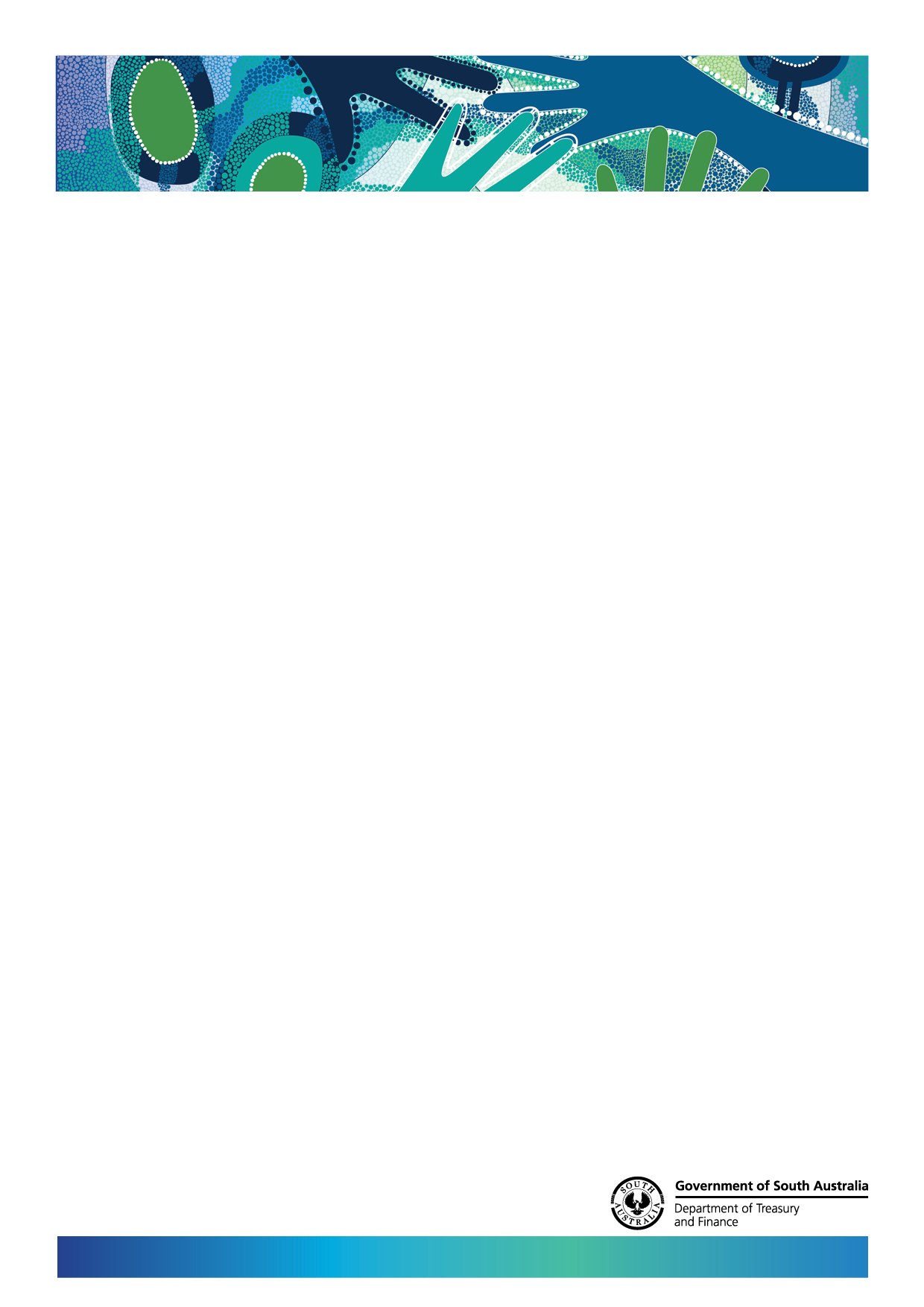 ActionState Priority #ResponsibilityTimeframeMeasurable Target1.1. DTF led community events are designed to enable the inclusion by all1DTF Branches with customer-facing eventsMar 2022Promotional materials, comms materials are written in plain language, published in accessible formats and channels1.2. Raise the understanding of disability access and inclusion through proactive disability awareness campaigns2People and Performance (Comms & Digital Engagement)Jun 2022Activities included within DTF’s Communications calendar/plan. Number of days of significance that are promoted across the department. 1.3. All new and existing DTF employees receive information about working with people living with disability. 3People and Performance (HR / Organisational Development)Branch HeadsSept 2021Disability Awareness and Inclusion for Employees training and Unconscious Bias training is provided and completed by all staff.1.4 Improve promotion of DTF services to people with disability1Equity, Diversity and Inclusion CommitteeJun 2023‘Our Services’ page on DTF’s website reviewed and updates considered that take into account the needs/views of people with disability.ActionState Priority #ResponsibilityTimeframeMeasurable Target2.1. Support young people living with disability to actively participate in decision-making.4People and Performance (Organisational Development) – in consultation with DTF BranchesDec 2022Investigate with DTF Branches any available opportunities to support young people with disability through the services we deliver.2.2. Support and encourage employees living with disability to participate in leadership development opportunities such as the Governor’s Leadership Foundation Program Scholarships5People and Performance (Organisational Development)June 2022Leadership development opportunities available to employees with disability are promoted across DTF, including a statement of encouragement for people with disability to apply.2.3. Engage and consult with people with disability to increase participation in decision-making within DTF 4 and 6Equity, Diversity and Inclusion CommitteeJune 2021Number of people with disability consulted in development and reviews of this plan.Identified position on the ED&I Committee for a person with disability. 2.4 Raise awareness and profile of people with disability5Equity, Diversity and Inclusion CommitteePeople and Performance (Communications & Digital Engagement)Dec 2021Dec 2021Guest speaker with disability invited to share with staff. Good news story from people with disability in our workplace or in the community promoted across DTF.ActionState Priority #ResponsibilityTimeframeMeasurable Target3.1. Continue best practice in implementing future workplace infrastructure and accessibility considerations for staff living with disability7Facilities Services (in consultation with Branch Heads)Sept 2023All DTF worksites assessed for compliance under the Disability Discrimination Act and Universal Design principles and implement a plan for sites that require ongoing improvement. 3.2. Improve online accessibility of DTF online information, including through implementation of the Online Accessibility Policy and related guidelines.8People and Performance (Communications & Digital Engagement)DTF branches with public facing information.June 2024Publications, articles, intranet and websites meet the WCAG-2.0 level AA accessibility standards and information is available in accessible formats.3.3. Consider including in workplace infrastructure maintenance/upgrade schedules the installation of signs on the front of public buildings indicating disability access (where this has been assessed by an accredited access consultant) and installation of multimedia devices in queues at service outlets to include people who are deaf, hard of hearing, vision-impaired or blind.9Facilities Services (in consultation with building owners)June 2024Number of public interfaces across DTF sites assessed and inclusion of multimedia devices considered where required.ActionState Priority #ResponsibilityTimeframeMeasurable Target4.1. Ensure that all of DTF’s professional development opportunities are fully accessible for employees living with disability10People and Performance (Organisational Development)Sept 2023WCAG-2.0 compliant learning management system implemented. 4.2. Facilitate meaningful volunteering opportunities for people living with disability.11Equity, Diversity and Inclusion CommitteeMar 2022Future volunteering opportunities are investigated within DTF for people with disability.4.3. Increase employment opportunities across all levels in DTF through the targeting of job opportunities for people living with disability under section 65 of the Public Sector Act 2009 (SA) which provides for employment opportunity programs. 12Branch HeadsPeople and Performance (HR) Jun 2024Number of job opportunities targeted through the Public Sector Act 2009 provision for employment opportunity programs.SA Public Sector Disability Employment Toolkit promoted to all DTF Branches. Recruitment policy and procedure updated to include awareness and utilisation of candidates referred via Disability Employment Service Provider Registers.4.4. Increase awareness of selection panels to ensure that inclusive language and relevant support is provided to any applicants who have disclosed that they have disability. 12People and Performance (HR)Mar 2022Appropriate guidance included on the recruitment intranet page and selection panel resources about disability access and inclusion.Step included on HR recruitment and selection checklist for the panel to ask all shortlisted applicants whether they require any adjustments or assistance to participate in the interview.4.5. Ensure response to individual staff needs for workplace modifications or support is undertaken12Branch Heads(supported by WHS).Branch Heads(supported by HR).People and PerformanceOngoingOngoingDec 2022Percentage of ergonomic corrective actions closed within 1 month. Relevant Disability Service Providers engaged where required to support staff.Guidance on reasonable adjustment for employees with disability is considered/included within DTF’s policy/procedure framework.4.6. Engage a person with disability through a capacity building pilot service offering. 12CTP RegulatorDec 2021Mar 2022Employ a person with disability for a 12 month capacity building placement at the CTP Regulator.Employee secures ongoing employment after the placement concludes.Deliver a pilot person-centred service offering that can be used by SA public sector agencies to support a person with disability capacity build to confidently enter the workforce.